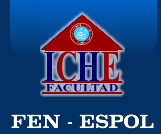 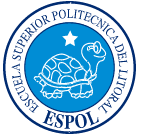 ESCUELA SUPERIOR POLITECNICA DEL LITORALFACULTAD DE ECONÓMICA Y NEGOCIOSProyecto de GradoPrevia a la obtención del Titulo de:Ingeniería Comercial y Empresarial con Especialización enComercio Exterior y MarketingIngeniería Comercial y Empresarial con Especialización FinanzasIngeniería Comercial y Empresarial con Especialización enComercio Exterior “PROYECTO: Factibilidad para  de una Empresa de Asesoría y Gestión en COMEX y Logística Vía Guayaquil para PYMES”AUTORES:Amada Constante Rodríguez Daniel León PeñafielAngélica Banchón BustillosDIRECTOR:Master Elma RamirezGuayaquil-Ecuador2009TRIBUNAL DE GRADOIng. Óscar MendozaDECANOPRESIDENTE DEL TRIBUNALMaster Elma RamirezDirector de TesisAGRADECIMIENTOS Agradecemos de manera especial a  Ramirez por su invalorable ayuda, comprensión y dedicación ya que sin su apoyo profesional no hubiésemos alcanzo nuestra meta final.Gracias.Angélica, Amada y DanielComo actor primordial en mi vida, fuente de mi fuerza, quién me a dada la esperanza para continuar viviendo y me ha regalado lo  más bello que cualquier mujer desearía, la maravillosa experiencia de ser madre. A ti señor Jehová te debo todo honor y toda gloria, porque eres quién nunca me abandonó en los momentos de mayor tribulación en mi vida.A mi hija Hannah Isabel, porque en su inocencia y con tan pocos meses de existencia, me enseñó el verdadero significado de la vida, desde que estás a mi lado aprendí lo que es el verdadero amor, incondicional y ágape, porque por ti estoy dispuesta a luchar hasta el final de mi vida.A mi madre  por ser responsable de mi existencia,  mi principal maestra en la escuela de la vida,  apoyo primordial en aquellos días de inexplicable decepción, gracias por siempre estar a mi lado.A mi padre, porque gracias a su fuerza aprendí que ninguna mujer es débil sino más bien sensible, y  gracias a su sencillez aprendía que quien es humilde será ensalzado.A mis hermanos, amigos, y maestros de la universidad, que me apoyaron a lo largo de esta incansable lucha.Amada Constante Rodriguez  Agradezco a Dios por permitirme experimentar uno de los momentos más importantes en vida profesional, a mis padres por el invaluable apoyo incondicional que día a día me brindan, el cual me ha ayudado a ser quien soy hoy en día; y a mi esposo por su paciencia y compresión.Angélica Banchón BustillosPrimero quiero agradecer a Dios por darme la oportunidad  de cumplir uno de mis objetivos, también quiero agradecer a mi familia, a la cual llevo presente en mi corazón, ya que sin su apoyo, ayuda y comprensión nunca lo hubiese logrado y un agradecimiento especial a mis tíos, tías y demás familiares que de alguna u otra forma siempre me están apoyando.Daniel León PeñafielDEDICATORIASDedico este proyecto a mi padre en especial, quién, ha sido mi fuente de inspiración a lo largo de mi existencia, a mi madre, que ha dado y hecho siempre mucho por mí, a Javier, mi esposo, por ser  un pilar muy importante en mi vida y a mi hijo, quien deseo se sienta siempre orgulloso de mí.Angélica Banchón BustillosQuiero y es mi más grande deseo dedicar no solo este proyecto sino muchos mas de mis logros a mi madre Daysi Peñafiel Gómez quien es y será uno de los pilares de mi vida para ti con todo mi cariño y dedicación.Daniel León PeñafielDECLARACIÓN EXPRESALa responsabilidad del contenido de éste proyecto de grado corresponde exclusivamente a los autores y su propiedad intelectual pertenece a  POLITECNICA DEL LITORALAngelica Banchon BustillosAmada Constante RodríguezDaniel Leon Peñafiel